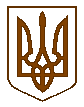 Баришівська селищна радаБАРИШІВСЬКОГО РАЙОНУКИЇВСЬКОЇ ОБЛАСТІ                                                                                                                                                                                             Р І Ш Е Н Н Я  19.07.2019                                                                                        № проектсмт БаришівкаПро продовження терміну дії договору оренди земельної ділянки         від 16.07.2004 зареєстрованого у Баришівському районному 		    	    відділі Київської регіональної філії державне підприємство 			      «Центр ДЗК»  Баришівського	району  Київської області      		 від 10.09.2004 №109 ФОП Цвілій Т.О.         Розглянувши заяву Цвілій Тетяни Олексіївни, жительки с.Селище вул. Лесі Українки 35, про продовження терміну дії договору оренди на земельну ділянку, враховуючи пропозиції комісії з питань  регулювання  земельних відносин, природокористування, планування території, охорони пам’яток, історичного та навколишнього середовища, на підставі ст.93 Земельного кодексу України,   ст. 26 Закону України «Про місцеве самоврядування в Україні» селищна рада вирішила: 1.Продовжити Цвілій Т.О. термін дії договору оренди земльної ділянки на --- років, площею 0,03 га, яка розташована в с.Селище по вул.Паризької Комуни, 21-а. Цільове призначення –для  будівництва та обслуговування будівель торгівлі. Кадастровий номер земельної ділянки 3220287001:23:017:0001.  2.Внести наступні зміни до договору оренди земельної ділянки укладеного з  Цвілій Т.О. від 16.07.2004 зареєстрованого у Баришівському районному    відділі Київської   регіональної філії     державне    підприємство « Центр ДЗК»  Баришівського району Київської області від 10.09. 2004 № 109, а саме:        2.1.Абзац 4 розділу 1 «Предмет договору»  викласти в такій редакції: «Нормативна грошова оцінка земельної ділянки становить ----- грн. ( ----------------.)». 2.2. Пункт 8 розділу 2 «Строк дії договору» викласти в такій редакції: «Договір діє до -----.-- року» Після  закінчення строку договору орендар має переважне право поновлення його на новий строк. 2.3.Пункт 9 розділу 3 «Орендна плата» договору викласти в такій редакції: «Орендна плата вноситься орендарем у формі та розмірі ----від нормативно  грошової оцінки землі, ---- грн.----------.)» у рік.  2.4. Пункт 11 розділу 3 «Орендна плата» договору викласти в такій редакції: «Орендна плата вноситься в такі строки щомісячно в сумі -----грн..(----------.)» до 30 числа поточного місяця.2.5.Пункт 16 розділу 6 «Умови використання земельної ділянки» викласти в такій редакції: «Цільове  призначення земельної ділянки –для будівництва та обслуговування будівель торгівлі». Категорія земель - землі житлової забудови. 3.Усі інші пункти договору залишити без змін.   4.Контроль за виконанням даного рішення покласти на постійну комісію з питань регулювання земельних відносин, природокористування, планування території, охорони пам’яток , історичного та навколишнього середовища.Селищний   голова                                                           О.П.Вареніченко